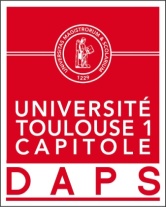                                  Salima IDRISSSport de Haut niveau                                 Danse ClassiqueFormation : IEPAnnée d’étude : Master 2 Gouvernance et Relations internationalesCatégorie sportif de bon niveau national (SBNN)Club de compétition : VM Danse StudioNiveau : National